Bonjour à tous,Pour 2020, nous vous proposons de découvrir (ou redécouvrir) les ILES ANGLO NORMANDES avec le voyagiste Allibert.LES POINTS FORTS DU VOYAGE :Non loin des côtes françaises, les îles Anglo-Normandes sont un véritable joyau aux puissants contrastes naturels
entre rivages sauvages et terres intérieures bucoliques. Depuis Saint-Malo, par un réseau de sentiers côtiers, 
l’itinéraire, d’une exceptionnelle beauté et d’une grande diversité, traverse petits ports, plages
sauvages de sable fin, rochers abrupts plongeant dans l’Océan, villages pittoresques et villes chargées d’histoire.
L’ITINÉRAIRE :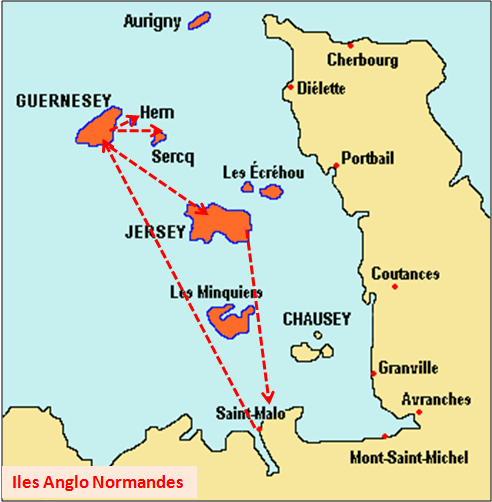 LE PROGRAMME :Le circuit proposé (7 jours) permet de visiter quatre îles de caractère : Jersey, Guernesey, Sark et Herm.  Tarif estimatif par personne :* Tarif hors dépenses personnelles et assurance annulation/interruption de séjour/perte de bagages, assistance* Inscriptions limitées à 25 participants.* paiement : 35 % à la commande / le solde 35 jours avant le départPour que les dates proposées soient maintenues et que vous soyons tous hébergés au même endroit, nous devons réserver le plus tôt possible. Aussi, si vous êtes intéressés, merci de nous le faire savoir uniquement par mail sous 10 jours maximum.Merci de l'attention que vous porterez à ce mail.Bien cordialement.BéatriceJour 106-juin-20Saint Malo - GuerneseySaint Malo - GuerneseyRendez-vous dans l’après-midi à la gare maritime du Naye, à Saint-Malo (l’horaire pourra varier enRendez-vous dans l’après-midi à la gare maritime du Naye, à Saint-Malo (l’horaire pourra varier enRendez-vous dans l’après-midi à la gare maritime du Naye, à Saint-Malo (l’horaire pourra varier enRendez-vous dans l’après-midi à la gare maritime du Naye, à Saint-Malo (l’horaire pourra varier enRendez-vous dans l’après-midi à la gare maritime du Naye, à Saint-Malo (l’horaire pourra varier enRendez-vous dans l’après-midi à la gare maritime du Naye, à Saint-Malo (l’horaire pourra varier enRendez-vous dans l’après-midi à la gare maritime du Naye, à Saint-Malo (l’horaire pourra varier enRendez-vous dans l’après-midi à la gare maritime du Naye, à Saint-Malo (l’horaire pourra varier enRendez-vous dans l’après-midi à la gare maritime du Naye, à Saint-Malo (l’horaire pourra varier enRendez-vous dans l’après-midi à la gare maritime du Naye, à Saint-Malo (l’horaire pourra varier enfonction des départs du bateau). Transfert : 2 h.fonction des départs du bateau). Transfert : 2 h.fonction des départs du bateau). Transfert : 2 h.fonction des départs du bateau). Transfert : 2 h.Accueil par votre accompagnateur  puis embarquement pour Guernesey (selon la date de départ, possibilité Accueil par votre accompagnateur  puis embarquement pour Guernesey (selon la date de départ, possibilité Accueil par votre accompagnateur  puis embarquement pour Guernesey (selon la date de départ, possibilité Accueil par votre accompagnateur  puis embarquement pour Guernesey (selon la date de départ, possibilité Accueil par votre accompagnateur  puis embarquement pour Guernesey (selon la date de départ, possibilité Accueil par votre accompagnateur  puis embarquement pour Guernesey (selon la date de départ, possibilité Accueil par votre accompagnateur  puis embarquement pour Guernesey (selon la date de départ, possibilité Accueil par votre accompagnateur  puis embarquement pour Guernesey (selon la date de départ, possibilité Accueil par votre accompagnateur  puis embarquement pour Guernesey (selon la date de départ, possibilité Accueil par votre accompagnateur  puis embarquement pour Guernesey (selon la date de départ, possibilité Accueil par votre accompagnateur  puis embarquement pour Guernesey (selon la date de départ, possibilité Accueil par votre accompagnateur  puis embarquement pour Guernesey (selon la date de départ, possibilité Accueil par votre accompagnateur  puis embarquement pour Guernesey (selon la date de départ, possibilité Accueil par votre accompagnateur  puis embarquement pour Guernesey (selon la date de départ, possibilité Accueil par votre accompagnateur  puis embarquement pour Guernesey (selon la date de départ, possibilité Accueil par votre accompagnateur  puis embarquement pour Guernesey (selon la date de départ, possibilité Accueil par votre accompagnateur  puis embarquement pour Guernesey (selon la date de départ, possibilité Accueil par votre accompagnateur  puis embarquement pour Guernesey (selon la date de départ, possibilité Accueil par votre accompagnateur  puis embarquement pour Guernesey (selon la date de départ, possibilité Accueil par votre accompagnateur  puis embarquement pour Guernesey (selon la date de départ, possibilité Accueil par votre accompagnateur  puis embarquement pour Guernesey (selon la date de départ, possibilité d'une escale à Jersey). Accès et installation à l'hôtel à Saint-Peter. En fonction de votre horaired'une escale à Jersey). Accès et installation à l'hôtel à Saint-Peter. En fonction de votre horaired'une escale à Jersey). Accès et installation à l'hôtel à Saint-Peter. En fonction de votre horaired'une escale à Jersey). Accès et installation à l'hôtel à Saint-Peter. En fonction de votre horaired'une escale à Jersey). Accès et installation à l'hôtel à Saint-Peter. En fonction de votre horaired'une escale à Jersey). Accès et installation à l'hôtel à Saint-Peter. En fonction de votre horaired'une escale à Jersey). Accès et installation à l'hôtel à Saint-Peter. En fonction de votre horaired'une escale à Jersey). Accès et installation à l'hôtel à Saint-Peter. En fonction de votre horaired'une escale à Jersey). Accès et installation à l'hôtel à Saint-Peter. En fonction de votre horaired'une escale à Jersey). Accès et installation à l'hôtel à Saint-Peter. En fonction de votre horaired'arrivée à Guernesey, vous pouvez profiter d'une première mise en jambes dans les ruelles de Saint-Peterd'arrivée à Guernesey, vous pouvez profiter d'une première mise en jambes dans les ruelles de Saint-Peterd'arrivée à Guernesey, vous pouvez profiter d'une première mise en jambes dans les ruelles de Saint-Peterd'arrivée à Guernesey, vous pouvez profiter d'une première mise en jambes dans les ruelles de Saint-Peterd'arrivée à Guernesey, vous pouvez profiter d'une première mise en jambes dans les ruelles de Saint-Peterd'arrivée à Guernesey, vous pouvez profiter d'une première mise en jambes dans les ruelles de Saint-Peterd'arrivée à Guernesey, vous pouvez profiter d'une première mise en jambes dans les ruelles de Saint-Peterd'arrivée à Guernesey, vous pouvez profiter d'une première mise en jambes dans les ruelles de Saint-Peterd'arrivée à Guernesey, vous pouvez profiter d'une première mise en jambes dans les ruelles de Saint-Peterd'arrivée à Guernesey, vous pouvez profiter d'une première mise en jambes dans les ruelles de Saint-Peterd'arrivée à Guernesey, vous pouvez profiter d'une première mise en jambes dans les ruelles de Saint-Peterd'arrivée à Guernesey, vous pouvez profiter d'une première mise en jambes dans les ruelles de Saint-Peterd'arrivée à Guernesey, vous pouvez profiter d'une première mise en jambes dans les ruelles de Saint-Peterd'arrivée à Guernesey, vous pouvez profiter d'une première mise en jambes dans les ruelles de Saint-Peterd'arrivée à Guernesey, vous pouvez profiter d'une première mise en jambes dans les ruelles de Saint-Peterd'arrivée à Guernesey, vous pouvez profiter d'une première mise en jambes dans les ruelles de Saint-Peterd'arrivée à Guernesey, vous pouvez profiter d'une première mise en jambes dans les ruelles de Saint-Peterd'arrivée à Guernesey, vous pouvez profiter d'une première mise en jambes dans les ruelles de Saint-Peterd'arrivée à Guernesey, vous pouvez profiter d'une première mise en jambes dans les ruelles de Saint-Peterd'arrivée à Guernesey, vous pouvez profiter d'une première mise en jambes dans les ruelles de Saint-Peterd'arrivée à Guernesey, vous pouvez profiter d'une première mise en jambes dans les ruelles de Saint-Peterou aux alentours.ou aux alentours.Jour 207-juin-20Ile d'Herm - GuerneseyIle d'Herm - GuerneseyDénivelé positif : 200 m - Dénivelé négatif : 200 m - 4 h 30 de marcheDénivelé positif : 200 m - Dénivelé négatif : 200 m - 4 h 30 de marcheDénivelé positif : 200 m - Dénivelé négatif : 200 m - 4 h 30 de marcheDénivelé positif : 200 m - Dénivelé négatif : 200 m - 4 h 30 de marcheDénivelé positif : 200 m - Dénivelé négatif : 200 m - 4 h 30 de marcheDénivelé positif : 200 m - Dénivelé négatif : 200 m - 4 h 30 de marcheHébergement : hôtel - Repas inclus : matin, midi, soirHébergement : hôtel - Repas inclus : matin, midi, soirHébergement : hôtel - Repas inclus : matin, midi, soirHébergement : hôtel - Repas inclus : matin, midi, soirHébergement : hôtel - Repas inclus : matin, midi, soirDépart en bateau pour la charmante île d'Herm. Superbe sentier faisant le tour de l'île dans une natureDépart en bateau pour la charmante île d'Herm. Superbe sentier faisant le tour de l'île dans une natureDépart en bateau pour la charmante île d'Herm. Superbe sentier faisant le tour de l'île dans une natureDépart en bateau pour la charmante île d'Herm. Superbe sentier faisant le tour de l'île dans une natureDépart en bateau pour la charmante île d'Herm. Superbe sentier faisant le tour de l'île dans une natureDépart en bateau pour la charmante île d'Herm. Superbe sentier faisant le tour de l'île dans une natureDépart en bateau pour la charmante île d'Herm. Superbe sentier faisant le tour de l'île dans une natureDépart en bateau pour la charmante île d'Herm. Superbe sentier faisant le tour de l'île dans une natureDépart en bateau pour la charmante île d'Herm. Superbe sentier faisant le tour de l'île dans une natureDépart en bateau pour la charmante île d'Herm. Superbe sentier faisant le tour de l'île dans une naturerestée entièrement vierge : beau panorama sur l'île de Sark, belle escapade très prisée des Guernesiais.restée entièrement vierge : beau panorama sur l'île de Sark, belle escapade très prisée des Guernesiais.restée entièrement vierge : beau panorama sur l'île de Sark, belle escapade très prisée des Guernesiais.restée entièrement vierge : beau panorama sur l'île de Sark, belle escapade très prisée des Guernesiais.restée entièrement vierge : beau panorama sur l'île de Sark, belle escapade très prisée des Guernesiais.restée entièrement vierge : beau panorama sur l'île de Sark, belle escapade très prisée des Guernesiais.restée entièrement vierge : beau panorama sur l'île de Sark, belle escapade très prisée des Guernesiais.restée entièrement vierge : beau panorama sur l'île de Sark, belle escapade très prisée des Guernesiais.restée entièrement vierge : beau panorama sur l'île de Sark, belle escapade très prisée des Guernesiais.restée entièrement vierge : beau panorama sur l'île de Sark, belle escapade très prisée des Guernesiais.restée entièrement vierge : beau panorama sur l'île de Sark, belle escapade très prisée des Guernesiais.restée entièrement vierge : beau panorama sur l'île de Sark, belle escapade très prisée des Guernesiais.restée entièrement vierge : beau panorama sur l'île de Sark, belle escapade très prisée des Guernesiais.restée entièrement vierge : beau panorama sur l'île de Sark, belle escapade très prisée des Guernesiais.restée entièrement vierge : beau panorama sur l'île de Sark, belle escapade très prisée des Guernesiais.restée entièrement vierge : beau panorama sur l'île de Sark, belle escapade très prisée des Guernesiais.restée entièrement vierge : beau panorama sur l'île de Sark, belle escapade très prisée des Guernesiais.restée entièrement vierge : beau panorama sur l'île de Sark, belle escapade très prisée des Guernesiais.restée entièrement vierge : beau panorama sur l'île de Sark, belle escapade très prisée des Guernesiais.restée entièrement vierge : beau panorama sur l'île de Sark, belle escapade très prisée des Guernesiais.restée entièrement vierge : beau panorama sur l'île de Sark, belle escapade très prisée des Guernesiais.Selon l'heure de retour à Guernesey, courte randonnée sur la riante côte sud-est de l'île : Fermain Bay, StSelon l'heure de retour à Guernesey, courte randonnée sur la riante côte sud-est de l'île : Fermain Bay, StSelon l'heure de retour à Guernesey, courte randonnée sur la riante côte sud-est de l'île : Fermain Bay, StSelon l'heure de retour à Guernesey, courte randonnée sur la riante côte sud-est de l'île : Fermain Bay, StSelon l'heure de retour à Guernesey, courte randonnée sur la riante côte sud-est de l'île : Fermain Bay, StSelon l'heure de retour à Guernesey, courte randonnée sur la riante côte sud-est de l'île : Fermain Bay, StSelon l'heure de retour à Guernesey, courte randonnée sur la riante côte sud-est de l'île : Fermain Bay, StSelon l'heure de retour à Guernesey, courte randonnée sur la riante côte sud-est de l'île : Fermain Bay, StSelon l'heure de retour à Guernesey, courte randonnée sur la riante côte sud-est de l'île : Fermain Bay, StSelon l'heure de retour à Guernesey, courte randonnée sur la riante côte sud-est de l'île : Fermain Bay, StSelon l'heure de retour à Guernesey, courte randonnée sur la riante côte sud-est de l'île : Fermain Bay, StSelon l'heure de retour à Guernesey, courte randonnée sur la riante côte sud-est de l'île : Fermain Bay, StSelon l'heure de retour à Guernesey, courte randonnée sur la riante côte sud-est de l'île : Fermain Bay, StSelon l'heure de retour à Guernesey, courte randonnée sur la riante côte sud-est de l'île : Fermain Bay, StSelon l'heure de retour à Guernesey, courte randonnée sur la riante côte sud-est de l'île : Fermain Bay, StSelon l'heure de retour à Guernesey, courte randonnée sur la riante côte sud-est de l'île : Fermain Bay, StSelon l'heure de retour à Guernesey, courte randonnée sur la riante côte sud-est de l'île : Fermain Bay, StSelon l'heure de retour à Guernesey, courte randonnée sur la riante côte sud-est de l'île : Fermain Bay, StSelon l'heure de retour à Guernesey, courte randonnée sur la riante côte sud-est de l'île : Fermain Bay, StSelon l'heure de retour à Guernesey, courte randonnée sur la riante côte sud-est de l'île : Fermain Bay, StSelon l'heure de retour à Guernesey, courte randonnée sur la riante côte sud-est de l'île : Fermain Bay, StMartin's Point et Jerbourg Point.Martin's Point et Jerbourg Point.Martin's Point et Jerbourg Point.Jour 308-juin-20Ile de Sark - GuerneseyIle de Sark - GuerneseyDénivelé positif : 250 m - Dénivelé négatif : 250 m - 4 h 30 de marcheDénivelé positif : 250 m - Dénivelé négatif : 250 m - 4 h 30 de marcheDénivelé positif : 250 m - Dénivelé négatif : 250 m - 4 h 30 de marcheDénivelé positif : 250 m - Dénivelé négatif : 250 m - 4 h 30 de marcheDénivelé positif : 250 m - Dénivelé négatif : 250 m - 4 h 30 de marcheDénivelé positif : 250 m - Dénivelé négatif : 250 m - 4 h 30 de marcheHébergement : hôtel - Repas inclus : matin, midi, soirHébergement : hôtel - Repas inclus : matin, midi, soirHébergement : hôtel - Repas inclus : matin, midi, soirHébergement : hôtel - Repas inclus : matin, midi, soirHébergement : hôtel - Repas inclus : matin, midi, soirDépart en bateau pour l'île de Sark. Découverte d'une île hors norme, la plus sauvage des îles de l'archipelDépart en bateau pour l'île de Sark. Découverte d'une île hors norme, la plus sauvage des îles de l'archipelDépart en bateau pour l'île de Sark. Découverte d'une île hors norme, la plus sauvage des îles de l'archipelDépart en bateau pour l'île de Sark. Découverte d'une île hors norme, la plus sauvage des îles de l'archipelDépart en bateau pour l'île de Sark. Découverte d'une île hors norme, la plus sauvage des îles de l'archipelDépart en bateau pour l'île de Sark. Découverte d'une île hors norme, la plus sauvage des îles de l'archipelDépart en bateau pour l'île de Sark. Découverte d'une île hors norme, la plus sauvage des îles de l'archipelDépart en bateau pour l'île de Sark. Découverte d'une île hors norme, la plus sauvage des îles de l'archipelDépart en bateau pour l'île de Sark. Découverte d'une île hors norme, la plus sauvage des îles de l'archipelDépart en bateau pour l'île de Sark. Découverte d'une île hors norme, la plus sauvage des îles de l'archipelDépart en bateau pour l'île de Sark. Découverte d'une île hors norme, la plus sauvage des îles de l'archipelDépart en bateau pour l'île de Sark. Découverte d'une île hors norme, la plus sauvage des îles de l'archipelDépart en bateau pour l'île de Sark. Découverte d'une île hors norme, la plus sauvage des îles de l'archipelDépart en bateau pour l'île de Sark. Découverte d'une île hors norme, la plus sauvage des îles de l'archipelDépart en bateau pour l'île de Sark. Découverte d'une île hors norme, la plus sauvage des îles de l'archipelDépart en bateau pour l'île de Sark. Découverte d'une île hors norme, la plus sauvage des îles de l'archipelDépart en bateau pour l'île de Sark. Découverte d'une île hors norme, la plus sauvage des îles de l'archipelDépart en bateau pour l'île de Sark. Découverte d'une île hors norme, la plus sauvage des îles de l'archipelDépart en bateau pour l'île de Sark. Découverte d'une île hors norme, la plus sauvage des îles de l'archipelDépart en bateau pour l'île de Sark. Découverte d'une île hors norme, la plus sauvage des îles de l'archipelDépart en bateau pour l'île de Sark. Découverte d'une île hors norme, la plus sauvage des îles de l'archipelavec sa côte rocheuse et ses falaises déchiquetées à l'extrême : Derrible Bay, la Coupée, le village de Laavec sa côte rocheuse et ses falaises déchiquetées à l'extrême : Derrible Bay, la Coupée, le village de Laavec sa côte rocheuse et ses falaises déchiquetées à l'extrême : Derrible Bay, la Coupée, le village de Laavec sa côte rocheuse et ses falaises déchiquetées à l'extrême : Derrible Bay, la Coupée, le village de Laavec sa côte rocheuse et ses falaises déchiquetées à l'extrême : Derrible Bay, la Coupée, le village de Laavec sa côte rocheuse et ses falaises déchiquetées à l'extrême : Derrible Bay, la Coupée, le village de Laavec sa côte rocheuse et ses falaises déchiquetées à l'extrême : Derrible Bay, la Coupée, le village de Laavec sa côte rocheuse et ses falaises déchiquetées à l'extrême : Derrible Bay, la Coupée, le village de Laavec sa côte rocheuse et ses falaises déchiquetées à l'extrême : Derrible Bay, la Coupée, le village de Laavec sa côte rocheuse et ses falaises déchiquetées à l'extrême : Derrible Bay, la Coupée, le village de Laavec sa côte rocheuse et ses falaises déchiquetées à l'extrême : Derrible Bay, la Coupée, le village de Laavec sa côte rocheuse et ses falaises déchiquetées à l'extrême : Derrible Bay, la Coupée, le village de Laavec sa côte rocheuse et ses falaises déchiquetées à l'extrême : Derrible Bay, la Coupée, le village de Laavec sa côte rocheuse et ses falaises déchiquetées à l'extrême : Derrible Bay, la Coupée, le village de Laavec sa côte rocheuse et ses falaises déchiquetées à l'extrême : Derrible Bay, la Coupée, le village de Laavec sa côte rocheuse et ses falaises déchiquetées à l'extrême : Derrible Bay, la Coupée, le village de Laavec sa côte rocheuse et ses falaises déchiquetées à l'extrême : Derrible Bay, la Coupée, le village de Laavec sa côte rocheuse et ses falaises déchiquetées à l'extrême : Derrible Bay, la Coupée, le village de Laavec sa côte rocheuse et ses falaises déchiquetées à l'extrême : Derrible Bay, la Coupée, le village de Laavec sa côte rocheuse et ses falaises déchiquetées à l'extrême : Derrible Bay, la Coupée, le village de Laavec sa côte rocheuse et ses falaises déchiquetées à l'extrême : Derrible Bay, la Coupée, le village de LaCollinette ... Retour à Guernesey.Collinette ... Retour à Guernesey.Collinette ... Retour à Guernesey.Jour 409-juin-20Sud-Ouest de Guernesey depuis Jerbourg vers PleinmontSud-Ouest de Guernesey depuis Jerbourg vers PleinmontSud-Ouest de Guernesey depuis Jerbourg vers PleinmontSud-Ouest de Guernesey depuis Jerbourg vers PleinmontSud-Ouest de Guernesey depuis Jerbourg vers PleinmontDénivelé positif : 250 m - Dénivelé négatif : 250 m - 4 h de marcheDénivelé positif : 250 m - Dénivelé négatif : 250 m - 4 h de marcheDénivelé positif : 250 m - Dénivelé négatif : 250 m - 4 h de marcheDénivelé positif : 250 m - Dénivelé négatif : 250 m - 4 h de marcheDénivelé positif : 250 m - Dénivelé négatif : 250 m - 4 h de marcheDénivelé positif : 250 m - Dénivelé négatif : 250 m - 4 h de marcheHébergement : hôtel - Repas inclus : matin, midi, soirHébergement : hôtel - Repas inclus : matin, midi, soirHébergement : hôtel - Repas inclus : matin, midi, soirHébergement : hôtel - Repas inclus : matin, midi, soirHébergement : hôtel - Repas inclus : matin, midi, soirCheminement le long de la côte sud de Guernesey depuis Jerbourg Point en direction de la pointe deCheminement le long de la côte sud de Guernesey depuis Jerbourg Point en direction de la pointe deCheminement le long de la côte sud de Guernesey depuis Jerbourg Point en direction de la pointe deCheminement le long de la côte sud de Guernesey depuis Jerbourg Point en direction de la pointe deCheminement le long de la côte sud de Guernesey depuis Jerbourg Point en direction de la pointe deCheminement le long de la côte sud de Guernesey depuis Jerbourg Point en direction de la pointe deCheminement le long de la côte sud de Guernesey depuis Jerbourg Point en direction de la pointe deCheminement le long de la côte sud de Guernesey depuis Jerbourg Point en direction de la pointe deCheminement le long de la côte sud de Guernesey depuis Jerbourg Point en direction de la pointe deCheminement le long de la côte sud de Guernesey depuis Jerbourg Point en direction de la pointe dePleinmont. Randonnée grandiose : Moulin Huet Bay, pointe de la Moye... NB : Le programme des journéesPleinmont. Randonnée grandiose : Moulin Huet Bay, pointe de la Moye... NB : Le programme des journéesPleinmont. Randonnée grandiose : Moulin Huet Bay, pointe de la Moye... NB : Le programme des journéesPleinmont. Randonnée grandiose : Moulin Huet Bay, pointe de la Moye... NB : Le programme des journéesPleinmont. Randonnée grandiose : Moulin Huet Bay, pointe de la Moye... NB : Le programme des journéesPleinmont. Randonnée grandiose : Moulin Huet Bay, pointe de la Moye... NB : Le programme des journéesPleinmont. Randonnée grandiose : Moulin Huet Bay, pointe de la Moye... NB : Le programme des journéesPleinmont. Randonnée grandiose : Moulin Huet Bay, pointe de la Moye... NB : Le programme des journéesPleinmont. Randonnée grandiose : Moulin Huet Bay, pointe de la Moye... NB : Le programme des journéesPleinmont. Randonnée grandiose : Moulin Huet Bay, pointe de la Moye... NB : Le programme des journéesPleinmont. Randonnée grandiose : Moulin Huet Bay, pointe de la Moye... NB : Le programme des journéesPleinmont. Randonnée grandiose : Moulin Huet Bay, pointe de la Moye... NB : Le programme des journéesPleinmont. Randonnée grandiose : Moulin Huet Bay, pointe de la Moye... NB : Le programme des journéesPleinmont. Randonnée grandiose : Moulin Huet Bay, pointe de la Moye... NB : Le programme des journéesPleinmont. Randonnée grandiose : Moulin Huet Bay, pointe de la Moye... NB : Le programme des journéesPleinmont. Randonnée grandiose : Moulin Huet Bay, pointe de la Moye... NB : Le programme des journéesPleinmont. Randonnée grandiose : Moulin Huet Bay, pointe de la Moye... NB : Le programme des journéesPleinmont. Randonnée grandiose : Moulin Huet Bay, pointe de la Moye... NB : Le programme des journéesPleinmont. Randonnée grandiose : Moulin Huet Bay, pointe de la Moye... NB : Le programme des journéesPleinmont. Randonnée grandiose : Moulin Huet Bay, pointe de la Moye... NB : Le programme des journéesPleinmont. Randonnée grandiose : Moulin Huet Bay, pointe de la Moye... NB : Le programme des journées4 et 5 pourra être modifié en fonction des horaires de traversées entre Guernesey et Jersey.4 et 5 pourra être modifié en fonction des horaires de traversées entre Guernesey et Jersey.4 et 5 pourra être modifié en fonction des horaires de traversées entre Guernesey et Jersey.4 et 5 pourra être modifié en fonction des horaires de traversées entre Guernesey et Jersey.4 et 5 pourra être modifié en fonction des horaires de traversées entre Guernesey et Jersey.4 et 5 pourra être modifié en fonction des horaires de traversées entre Guernesey et Jersey.4 et 5 pourra être modifié en fonction des horaires de traversées entre Guernesey et Jersey.4 et 5 pourra être modifié en fonction des horaires de traversées entre Guernesey et Jersey.4 et 5 pourra être modifié en fonction des horaires de traversées entre Guernesey et Jersey.4 et 5 pourra être modifié en fonction des horaires de traversées entre Guernesey et Jersey.Jour 510-juin-20Jersey - Saint HélierJersey - Saint HélierDénivelé positif : 200 m - Dénivelé négatif : 200 m - 4 h de marcheDénivelé positif : 200 m - Dénivelé négatif : 200 m - 4 h de marcheDénivelé positif : 200 m - Dénivelé négatif : 200 m - 4 h de marcheDénivelé positif : 200 m - Dénivelé négatif : 200 m - 4 h de marcheDénivelé positif : 200 m - Dénivelé négatif : 200 m - 4 h de marcheDénivelé positif : 200 m - Dénivelé négatif : 200 m - 4 h de marcheHébergement : hôtel - Repas inclus : matin, midi, soir - Transfert : 1 hHébergement : hôtel - Repas inclus : matin, midi, soir - Transfert : 1 hHébergement : hôtel - Repas inclus : matin, midi, soir - Transfert : 1 hHébergement : hôtel - Repas inclus : matin, midi, soir - Transfert : 1 hHébergement : hôtel - Repas inclus : matin, midi, soir - Transfert : 1 hHébergement : hôtel - Repas inclus : matin, midi, soir - Transfert : 1 hEmbarquement et traversée à Jersey (1h). Installation à l'hôtel au coeur de Saint-Hélier. Transfert en bus deEmbarquement et traversée à Jersey (1h). Installation à l'hôtel au coeur de Saint-Hélier. Transfert en bus deEmbarquement et traversée à Jersey (1h). Installation à l'hôtel au coeur de Saint-Hélier. Transfert en bus deEmbarquement et traversée à Jersey (1h). Installation à l'hôtel au coeur de Saint-Hélier. Transfert en bus deEmbarquement et traversée à Jersey (1h). Installation à l'hôtel au coeur de Saint-Hélier. Transfert en bus deEmbarquement et traversée à Jersey (1h). Installation à l'hôtel au coeur de Saint-Hélier. Transfert en bus deEmbarquement et traversée à Jersey (1h). Installation à l'hôtel au coeur de Saint-Hélier. Transfert en bus deEmbarquement et traversée à Jersey (1h). Installation à l'hôtel au coeur de Saint-Hélier. Transfert en bus deEmbarquement et traversée à Jersey (1h). Installation à l'hôtel au coeur de Saint-Hélier. Transfert en bus deEmbarquement et traversée à Jersey (1h). Installation à l'hôtel au coeur de Saint-Hélier. Transfert en bus deEmbarquement et traversée à Jersey (1h). Installation à l'hôtel au coeur de Saint-Hélier. Transfert en bus deEmbarquement et traversée à Jersey (1h). Installation à l'hôtel au coeur de Saint-Hélier. Transfert en bus deEmbarquement et traversée à Jersey (1h). Installation à l'hôtel au coeur de Saint-Hélier. Transfert en bus deEmbarquement et traversée à Jersey (1h). Installation à l'hôtel au coeur de Saint-Hélier. Transfert en bus deEmbarquement et traversée à Jersey (1h). Installation à l'hôtel au coeur de Saint-Hélier. Transfert en bus deEmbarquement et traversée à Jersey (1h). Installation à l'hôtel au coeur de Saint-Hélier. Transfert en bus deEmbarquement et traversée à Jersey (1h). Installation à l'hôtel au coeur de Saint-Hélier. Transfert en bus deEmbarquement et traversée à Jersey (1h). Installation à l'hôtel au coeur de Saint-Hélier. Transfert en bus deEmbarquement et traversée à Jersey (1h). Installation à l'hôtel au coeur de Saint-Hélier. Transfert en bus deEmbarquement et traversée à Jersey (1h). Installation à l'hôtel au coeur de Saint-Hélier. Transfert en bus deEmbarquement et traversée à Jersey (1h). Installation à l'hôtel au coeur de Saint-Hélier. Transfert en bus deligne pour rejoindre le sentier côtier. Randonnée le long de la côte sauvage au nord de l'île : Sorel Point,ligne pour rejoindre le sentier côtier. Randonnée le long de la côte sauvage au nord de l'île : Sorel Point,ligne pour rejoindre le sentier côtier. Randonnée le long de la côte sauvage au nord de l'île : Sorel Point,ligne pour rejoindre le sentier côtier. Randonnée le long de la côte sauvage au nord de l'île : Sorel Point,ligne pour rejoindre le sentier côtier. Randonnée le long de la côte sauvage au nord de l'île : Sorel Point,ligne pour rejoindre le sentier côtier. Randonnée le long de la côte sauvage au nord de l'île : Sorel Point,ligne pour rejoindre le sentier côtier. Randonnée le long de la côte sauvage au nord de l'île : Sorel Point,ligne pour rejoindre le sentier côtier. Randonnée le long de la côte sauvage au nord de l'île : Sorel Point,ligne pour rejoindre le sentier côtier. Randonnée le long de la côte sauvage au nord de l'île : Sorel Point,ligne pour rejoindre le sentier côtier. Randonnée le long de la côte sauvage au nord de l'île : Sorel Point,ligne pour rejoindre le sentier côtier. Randonnée le long de la côte sauvage au nord de l'île : Sorel Point,ligne pour rejoindre le sentier côtier. Randonnée le long de la côte sauvage au nord de l'île : Sorel Point,ligne pour rejoindre le sentier côtier. Randonnée le long de la côte sauvage au nord de l'île : Sorel Point,ligne pour rejoindre le sentier côtier. Randonnée le long de la côte sauvage au nord de l'île : Sorel Point,ligne pour rejoindre le sentier côtier. Randonnée le long de la côte sauvage au nord de l'île : Sorel Point,ligne pour rejoindre le sentier côtier. Randonnée le long de la côte sauvage au nord de l'île : Sorel Point,ligne pour rejoindre le sentier côtier. Randonnée le long de la côte sauvage au nord de l'île : Sorel Point,ligne pour rejoindre le sentier côtier. Randonnée le long de la côte sauvage au nord de l'île : Sorel Point,ligne pour rejoindre le sentier côtier. Randonnée le long de la côte sauvage au nord de l'île : Sorel Point,ligne pour rejoindre le sentier côtier. Randonnée le long de la côte sauvage au nord de l'île : Sorel Point,ligne pour rejoindre le sentier côtier. Randonnée le long de la côte sauvage au nord de l'île : Sorel Point,Bonne Nuit Bay et bouley Bay. Retour à Saint-Hélier en bus.Bonne Nuit Bay et bouley Bay. Retour à Saint-Hélier en bus.Bonne Nuit Bay et bouley Bay. Retour à Saint-Hélier en bus.Bonne Nuit Bay et bouley Bay. Retour à Saint-Hélier en bus.Bonne Nuit Bay et bouley Bay. Retour à Saint-Hélier en bus.Bonne Nuit Bay et bouley Bay. Retour à Saint-Hélier en bus.Bonne Nuit Bay et bouley Bay. Retour à Saint-Hélier en bus.Bonne Nuit Bay et bouley Bay. Retour à Saint-Hélier en bus.Bonne Nuit Bay et bouley Bay. Retour à Saint-Hélier en bus.Bonne Nuit Bay et bouley Bay. Retour à Saint-Hélier en bus.Jour 611-juin-20Pointe de Corbière - Baie de Saint-Brelade - Saint-HélierPointe de Corbière - Baie de Saint-Brelade - Saint-HélierPointe de Corbière - Baie de Saint-Brelade - Saint-HélierPointe de Corbière - Baie de Saint-Brelade - Saint-HélierPointe de Corbière - Baie de Saint-Brelade - Saint-HélierPointe de Corbière - Baie de Saint-Brelade - Saint-HélierPointe de Corbière - Baie de Saint-Brelade - Saint-HélierPointe de Corbière - Baie de Saint-Brelade - Saint-HélierPointe de Corbière - Baie de Saint-Brelade - Saint-HélierPointe de Corbière - Baie de Saint-Brelade - Saint-HélierDénivelé positif : 300 m - Dénivelé négatif : 300 m - 4 h 30 de marcheDénivelé positif : 300 m - Dénivelé négatif : 300 m - 4 h 30 de marcheDénivelé positif : 300 m - Dénivelé négatif : 300 m - 4 h 30 de marcheDénivelé positif : 300 m - Dénivelé négatif : 300 m - 4 h 30 de marcheDénivelé positif : 300 m - Dénivelé négatif : 300 m - 4 h 30 de marcheDénivelé positif : 300 m - Dénivelé négatif : 300 m - 4 h 30 de marcheDénivelé positif : 300 m - Dénivelé négatif : 300 m - 4 h 30 de marcheDénivelé positif : 300 m - Dénivelé négatif : 300 m - 4 h 30 de marcheDénivelé positif : 300 m - Dénivelé négatif : 300 m - 4 h 30 de marcheDénivelé positif : 300 m - Dénivelé négatif : 300 m - 4 h 30 de marcheDénivelé positif : 300 m - Dénivelé négatif : 300 m - 4 h 30 de marcheHébergement : hôtel - Repas inclus : matin, midi, soirHébergement : hôtel - Repas inclus : matin, midi, soirHébergement : hôtel - Repas inclus : matin, midi, soirHébergement : hôtel - Repas inclus : matin, midi, soirHébergement : hôtel - Repas inclus : matin, midi, soirHébergement : hôtel - Repas inclus : matin, midi, soirHébergement : hôtel - Repas inclus : matin, midi, soirHébergement : hôtel - Repas inclus : matin, midi, soirHébergement : hôtel - Repas inclus : matin, midi, soirHébergement : hôtel - Repas inclus : matin, midi, soirTransfert en bus de ligne à la pointe de Portelet, au sud-ouest de l'île et randonnée jusqu'à la Pointe deTransfert en bus de ligne à la pointe de Portelet, au sud-ouest de l'île et randonnée jusqu'à la Pointe deTransfert en bus de ligne à la pointe de Portelet, au sud-ouest de l'île et randonnée jusqu'à la Pointe deTransfert en bus de ligne à la pointe de Portelet, au sud-ouest de l'île et randonnée jusqu'à la Pointe deTransfert en bus de ligne à la pointe de Portelet, au sud-ouest de l'île et randonnée jusqu'à la Pointe deTransfert en bus de ligne à la pointe de Portelet, au sud-ouest de l'île et randonnée jusqu'à la Pointe deTransfert en bus de ligne à la pointe de Portelet, au sud-ouest de l'île et randonnée jusqu'à la Pointe deTransfert en bus de ligne à la pointe de Portelet, au sud-ouest de l'île et randonnée jusqu'à la Pointe deTransfert en bus de ligne à la pointe de Portelet, au sud-ouest de l'île et randonnée jusqu'à la Pointe deTransfert en bus de ligne à la pointe de Portelet, au sud-ouest de l'île et randonnée jusqu'à la Pointe deTransfert en bus de ligne à la pointe de Portelet, au sud-ouest de l'île et randonnée jusqu'à la Pointe deTransfert en bus de ligne à la pointe de Portelet, au sud-ouest de l'île et randonnée jusqu'à la Pointe deTransfert en bus de ligne à la pointe de Portelet, au sud-ouest de l'île et randonnée jusqu'à la Pointe deTransfert en bus de ligne à la pointe de Portelet, au sud-ouest de l'île et randonnée jusqu'à la Pointe deTransfert en bus de ligne à la pointe de Portelet, au sud-ouest de l'île et randonnée jusqu'à la Pointe deTransfert en bus de ligne à la pointe de Portelet, au sud-ouest de l'île et randonnée jusqu'à la Pointe deTransfert en bus de ligne à la pointe de Portelet, au sud-ouest de l'île et randonnée jusqu'à la Pointe deTransfert en bus de ligne à la pointe de Portelet, au sud-ouest de l'île et randonnée jusqu'à la Pointe deTransfert en bus de ligne à la pointe de Portelet, au sud-ouest de l'île et randonnée jusqu'à la Pointe deTransfert en bus de ligne à la pointe de Portelet, au sud-ouest de l'île et randonnée jusqu'à la Pointe deTransfert en bus de ligne à la pointe de Portelet, au sud-ouest de l'île et randonnée jusqu'à la Pointe deCorbière. Dans l'après-midi, petit trajet en bus le long de l'immense baie de Saint-Ouen pour poursuivre laCorbière. Dans l'après-midi, petit trajet en bus le long de l'immense baie de Saint-Ouen pour poursuivre laCorbière. Dans l'après-midi, petit trajet en bus le long de l'immense baie de Saint-Ouen pour poursuivre laCorbière. Dans l'après-midi, petit trajet en bus le long de l'immense baie de Saint-Ouen pour poursuivre laCorbière. Dans l'après-midi, petit trajet en bus le long de l'immense baie de Saint-Ouen pour poursuivre laCorbière. Dans l'après-midi, petit trajet en bus le long de l'immense baie de Saint-Ouen pour poursuivre laCorbière. Dans l'après-midi, petit trajet en bus le long de l'immense baie de Saint-Ouen pour poursuivre laCorbière. Dans l'après-midi, petit trajet en bus le long de l'immense baie de Saint-Ouen pour poursuivre laCorbière. Dans l'après-midi, petit trajet en bus le long de l'immense baie de Saint-Ouen pour poursuivre laCorbière. Dans l'après-midi, petit trajet en bus le long de l'immense baie de Saint-Ouen pour poursuivre laCorbière. Dans l'après-midi, petit trajet en bus le long de l'immense baie de Saint-Ouen pour poursuivre laCorbière. Dans l'après-midi, petit trajet en bus le long de l'immense baie de Saint-Ouen pour poursuivre laCorbière. Dans l'après-midi, petit trajet en bus le long de l'immense baie de Saint-Ouen pour poursuivre laCorbière. Dans l'après-midi, petit trajet en bus le long de l'immense baie de Saint-Ouen pour poursuivre laCorbière. Dans l'après-midi, petit trajet en bus le long de l'immense baie de Saint-Ouen pour poursuivre laCorbière. Dans l'après-midi, petit trajet en bus le long de l'immense baie de Saint-Ouen pour poursuivre laCorbière. Dans l'après-midi, petit trajet en bus le long de l'immense baie de Saint-Ouen pour poursuivre laCorbière. Dans l'après-midi, petit trajet en bus le long de l'immense baie de Saint-Ouen pour poursuivre laCorbière. Dans l'après-midi, petit trajet en bus le long de l'immense baie de Saint-Ouen pour poursuivre laCorbière. Dans l'après-midi, petit trajet en bus le long de l'immense baie de Saint-Ouen pour poursuivre laCorbière. Dans l'après-midi, petit trajet en bus le long de l'immense baie de Saint-Ouen pour poursuivre lamarche sur la spectaculaire côte rocheuse de Grande Etacquerel à la Grève de Lecq en passant par lesmarche sur la spectaculaire côte rocheuse de Grande Etacquerel à la Grève de Lecq en passant par lesmarche sur la spectaculaire côte rocheuse de Grande Etacquerel à la Grève de Lecq en passant par lesmarche sur la spectaculaire côte rocheuse de Grande Etacquerel à la Grève de Lecq en passant par lesmarche sur la spectaculaire côte rocheuse de Grande Etacquerel à la Grève de Lecq en passant par lesmarche sur la spectaculaire côte rocheuse de Grande Etacquerel à la Grève de Lecq en passant par lesmarche sur la spectaculaire côte rocheuse de Grande Etacquerel à la Grève de Lecq en passant par lesmarche sur la spectaculaire côte rocheuse de Grande Etacquerel à la Grève de Lecq en passant par lesmarche sur la spectaculaire côte rocheuse de Grande Etacquerel à la Grève de Lecq en passant par lesmarche sur la spectaculaire côte rocheuse de Grande Etacquerel à la Grève de Lecq en passant par lesmarche sur la spectaculaire côte rocheuse de Grande Etacquerel à la Grève de Lecq en passant par lesmarche sur la spectaculaire côte rocheuse de Grande Etacquerel à la Grève de Lecq en passant par lesmarche sur la spectaculaire côte rocheuse de Grande Etacquerel à la Grève de Lecq en passant par lesruines du Château de Grosnez. Retour à Saint-Hélier en bus. Dîner et nuit à l’hôtel.ruines du Château de Grosnez. Retour à Saint-Hélier en bus. Dîner et nuit à l’hôtel.ruines du Château de Grosnez. Retour à Saint-Hélier en bus. Dîner et nuit à l’hôtel.ruines du Château de Grosnez. Retour à Saint-Hélier en bus. Dîner et nuit à l’hôtel.ruines du Château de Grosnez. Retour à Saint-Hélier en bus. Dîner et nuit à l’hôtel.ruines du Château de Grosnez. Retour à Saint-Hélier en bus. Dîner et nuit à l’hôtel.ruines du Château de Grosnez. Retour à Saint-Hélier en bus. Dîner et nuit à l’hôtel.ruines du Château de Grosnez. Retour à Saint-Hélier en bus. Dîner et nuit à l’hôtel.ruines du Château de Grosnez. Retour à Saint-Hélier en bus. Dîner et nuit à l’hôtel.ruines du Château de Grosnez. Retour à Saint-Hélier en bus. Dîner et nuit à l’hôtel.ruines du Château de Grosnez. Retour à Saint-Hélier en bus. Dîner et nuit à l’hôtel.ruines du Château de Grosnez. Retour à Saint-Hélier en bus. Dîner et nuit à l’hôtel.Jour 712-juin-20Saint Hélier - Saint MaloSaint Hélier - Saint MaloSaint Hélier - Saint MaloSaint Hélier - Saint MaloSaint Hélier - Saint MaloSaint Hélier - Saint MaloSaint Hélier - Saint MaloRepas inclus : matin. Repas libres : midi, soirRepas inclus : matin. Repas libres : midi, soirRepas inclus : matin. Repas libres : midi, soirRepas inclus : matin. Repas libres : midi, soirRepas inclus : matin. Repas libres : midi, soirRepas inclus : matin. Repas libres : midi, soirRepas inclus : matin. Repas libres : midi, soirRepas inclus : matin. Repas libres : midi, soirRepas inclus : matin. Repas libres : midi, soirDans la matinée, embarquement et retour à Saint-Malo. Dans la matinée, embarquement et retour à Saint-Malo. Dans la matinée, embarquement et retour à Saint-Malo. Dans la matinée, embarquement et retour à Saint-Malo. Dans la matinée, embarquement et retour à Saint-Malo. Dans la matinée, embarquement et retour à Saint-Malo. Dans la matinée, embarquement et retour à Saint-Malo. Dans la matinée, embarquement et retour à Saint-Malo. Dans la matinée, embarquement et retour à Saint-Malo. Dans la matinée, embarquement et retour à Saint-Malo. NB : les temps de marche et de transferts sont donnés à titre indicatif.NB : les temps de marche et de transferts sont donnés à titre indicatif.NB : les temps de marche et de transferts sont donnés à titre indicatif.NB : les temps de marche et de transferts sont donnés à titre indicatif.NB : les temps de marche et de transferts sont donnés à titre indicatif.NB : les temps de marche et de transferts sont donnés à titre indicatif.NB : les temps de marche et de transferts sont donnés à titre indicatif.NB : les temps de marche et de transferts sont donnés à titre indicatif.NB : les temps de marche et de transferts sont donnés à titre indicatif.NB : les temps de marche et de transferts sont donnés à titre indicatif.NB : les temps de marche et de transferts sont donnés à titre indicatif.Le programme peut être modifié par votre accompagnateur pour assurer la sécurité du groupe en fonction du niveau de chacunLe programme peut être modifié par votre accompagnateur pour assurer la sécurité du groupe en fonction du niveau de chacunLe programme peut être modifié par votre accompagnateur pour assurer la sécurité du groupe en fonction du niveau de chacunLe programme peut être modifié par votre accompagnateur pour assurer la sécurité du groupe en fonction du niveau de chacunLe programme peut être modifié par votre accompagnateur pour assurer la sécurité du groupe en fonction du niveau de chacunLe programme peut être modifié par votre accompagnateur pour assurer la sécurité du groupe en fonction du niveau de chacunLe programme peut être modifié par votre accompagnateur pour assurer la sécurité du groupe en fonction du niveau de chacunLe programme peut être modifié par votre accompagnateur pour assurer la sécurité du groupe en fonction du niveau de chacunLe programme peut être modifié par votre accompagnateur pour assurer la sécurité du groupe en fonction du niveau de chacunLe programme peut être modifié par votre accompagnateur pour assurer la sécurité du groupe en fonction du niveau de chacunLe programme peut être modifié par votre accompagnateur pour assurer la sécurité du groupe en fonction du niveau de chacunLe programme peut être modifié par votre accompagnateur pour assurer la sécurité du groupe en fonction du niveau de chacunLe programme peut être modifié par votre accompagnateur pour assurer la sécurité du groupe en fonction du niveau de chacunLe programme peut être modifié par votre accompagnateur pour assurer la sécurité du groupe en fonction du niveau de chacunLe programme peut être modifié par votre accompagnateur pour assurer la sécurité du groupe en fonction du niveau de chacunet des conditions météorologiques.et des conditions météorologiques.et des conditions météorologiques.et des conditions météorologiques.et des conditions météorologiques.et des conditions météorologiques.et des conditions météorologiques.et des conditions météorologiques.
Nous allons essayer d'intégrer à ce programme la visite de la maison de Victor Hugo à Guernesey. 

L'ORGANISATION :

L'équipe
Vous serez encadrés par 2 accompagnateurs français spécialistes de la région.
Les déplacements
— Transferts routiers en bus.
— Transferts en bateau pour rejoindre les îles.
L'hébergement
En hôtel deux étoiles et Guesthouse en chambre de 2 personnes. Selon les dates de départ : 4 nuits à Guernesey et 2 nuits à
Jersey ou 3 nuits à Guernesey et 3 nuits à Jersey.
A Guernesey : un petit hôtel non loin du centre de Saint-Peter et de la maison Victor Hugo, dans une rue à l'architecture et
au charme typiquement britanniques.Vous dégusterez une bonne cuisine tout en profitant de la vue sur un jardin
verdoyant. 
A Jersey : un hôtel convivial situé au coeur de Saint-Hélier (à proximité du centre-ville), il présente une
décoration très british qui nous plonge dans le style anglais des années 60.
Les repas
— Petit déjeuner pris à l'hébergement.
— Les repas de midi sont pris sous forme de pique-nique, sauf le J 1 et le J 7, repas de midi libre.
— Dîners pris à l'hébergement.
Le transport des bagages
Vous portez uniquement vos affaires de la journée et le pique-nique. Le reste des bagages est acheminé par nos soins
jusqu’à votre hébergement du soir.

LE BUDGET :

Base 20-21 participants : 1015€ par personne
Base 22-23 participants : 1005€ par personne
Base 24-25 participants : 995€ par personne

Les hébergements ont la capacité d’accueillir un groupe jusqu’à 25
participants (si le nombre de chambres individuelles est limité) sous réserve
de disponibilité au moment de la réservation. 
Chambre individuelle : supplément de 215€ par personne

Frais de dossiers offerts 
Le prix comprend : 
— L’hébergement tel que décrit.
— La pension complète sauf pour le déjeuner du J 1, J 7
— Les transferts routiers et maritimes tels que prévus.
— Le transport des bagages.
— L'encadrement par deux accompagnateurs connaissant bien les îles anglo-normandes

Le prix ne comprend pas :
— L’assurance annulation/interruption de séjour/perte de bagages et l’assistance.
— L'aller/retour Pacy-Saint Malo 
— Le parking à Saint Malo 
— Le déjeuner du J 1 et J 7.
— Les boissons et dépenses personnelles.
— Les pourboires
— Le supplément chambre individuelle.
— Les visites et transferts non prévus au programme.  
Nous allons essayer d'intégrer à ce programme la visite de la maison de Victor Hugo à Guernesey. 

L'ORGANISATION :

L'équipe
Vous serez encadrés par 2 accompagnateurs français spécialistes de la région.
Les déplacements
— Transferts routiers en bus.
— Transferts en bateau pour rejoindre les îles.
L'hébergement
En hôtel deux étoiles et Guesthouse en chambre de 2 personnes. Selon les dates de départ : 4 nuits à Guernesey et 2 nuits à
Jersey ou 3 nuits à Guernesey et 3 nuits à Jersey.
A Guernesey : un petit hôtel non loin du centre de Saint-Peter et de la maison Victor Hugo, dans une rue à l'architecture et
au charme typiquement britanniques.Vous dégusterez une bonne cuisine tout en profitant de la vue sur un jardin
verdoyant. 
A Jersey : un hôtel convivial situé au coeur de Saint-Hélier (à proximité du centre-ville), il présente une
décoration très british qui nous plonge dans le style anglais des années 60.
Les repas
— Petit déjeuner pris à l'hébergement.
— Les repas de midi sont pris sous forme de pique-nique, sauf le J 1 et le J 7, repas de midi libre.
— Dîners pris à l'hébergement.
Le transport des bagages
Vous portez uniquement vos affaires de la journée et le pique-nique. Le reste des bagages est acheminé par nos soins
jusqu’à votre hébergement du soir.

LE BUDGET :

Base 20-21 participants : 1015€ par personne
Base 22-23 participants : 1005€ par personne
Base 24-25 participants : 995€ par personne

Les hébergements ont la capacité d’accueillir un groupe jusqu’à 25
participants (si le nombre de chambres individuelles est limité) sous réserve
de disponibilité au moment de la réservation. 
Chambre individuelle : supplément de 215€ par personne

Frais de dossiers offerts 
Le prix comprend : 
— L’hébergement tel que décrit.
— La pension complète sauf pour le déjeuner du J 1, J 7
— Les transferts routiers et maritimes tels que prévus.
— Le transport des bagages.
— L'encadrement par deux accompagnateurs connaissant bien les îles anglo-normandes

Le prix ne comprend pas :
— L’assurance annulation/interruption de séjour/perte de bagages et l’assistance.
— L'aller/retour Pacy-Saint Malo 
— Le parking à Saint Malo 
— Le déjeuner du J 1 et J 7.
— Les boissons et dépenses personnelles.
— Les pourboires
— Le supplément chambre individuelle.
— Les visites et transferts non prévus au programme.  
Nous allons essayer d'intégrer à ce programme la visite de la maison de Victor Hugo à Guernesey. 

L'ORGANISATION :

L'équipe
Vous serez encadrés par 2 accompagnateurs français spécialistes de la région.
Les déplacements
— Transferts routiers en bus.
— Transferts en bateau pour rejoindre les îles.
L'hébergement
En hôtel deux étoiles et Guesthouse en chambre de 2 personnes. Selon les dates de départ : 4 nuits à Guernesey et 2 nuits à
Jersey ou 3 nuits à Guernesey et 3 nuits à Jersey.
A Guernesey : un petit hôtel non loin du centre de Saint-Peter et de la maison Victor Hugo, dans une rue à l'architecture et
au charme typiquement britanniques.Vous dégusterez une bonne cuisine tout en profitant de la vue sur un jardin
verdoyant. 
A Jersey : un hôtel convivial situé au coeur de Saint-Hélier (à proximité du centre-ville), il présente une
décoration très british qui nous plonge dans le style anglais des années 60.
Les repas
— Petit déjeuner pris à l'hébergement.
— Les repas de midi sont pris sous forme de pique-nique, sauf le J 1 et le J 7, repas de midi libre.
— Dîners pris à l'hébergement.
Le transport des bagages
Vous portez uniquement vos affaires de la journée et le pique-nique. Le reste des bagages est acheminé par nos soins
jusqu’à votre hébergement du soir.

LE BUDGET :

Base 20-21 participants : 1015€ par personne
Base 22-23 participants : 1005€ par personne
Base 24-25 participants : 995€ par personne

Les hébergements ont la capacité d’accueillir un groupe jusqu’à 25
participants (si le nombre de chambres individuelles est limité) sous réserve
de disponibilité au moment de la réservation. 
Chambre individuelle : supplément de 215€ par personne

Frais de dossiers offerts 
Le prix comprend : 
— L’hébergement tel que décrit.
— La pension complète sauf pour le déjeuner du J 1, J 7
— Les transferts routiers et maritimes tels que prévus.
— Le transport des bagages.
— L'encadrement par deux accompagnateurs connaissant bien les îles anglo-normandes

Le prix ne comprend pas :
— L’assurance annulation/interruption de séjour/perte de bagages et l’assistance.
— L'aller/retour Pacy-Saint Malo 
— Le parking à Saint Malo 
— Le déjeuner du J 1 et J 7.
— Les boissons et dépenses personnelles.
— Les pourboires
— Le supplément chambre individuelle.
— Les visites et transferts non prévus au programme.  
Nous allons essayer d'intégrer à ce programme la visite de la maison de Victor Hugo à Guernesey. 

L'ORGANISATION :

L'équipe
Vous serez encadrés par 2 accompagnateurs français spécialistes de la région.
Les déplacements
— Transferts routiers en bus.
— Transferts en bateau pour rejoindre les îles.
L'hébergement
En hôtel deux étoiles et Guesthouse en chambre de 2 personnes. Selon les dates de départ : 4 nuits à Guernesey et 2 nuits à
Jersey ou 3 nuits à Guernesey et 3 nuits à Jersey.
A Guernesey : un petit hôtel non loin du centre de Saint-Peter et de la maison Victor Hugo, dans une rue à l'architecture et
au charme typiquement britanniques.Vous dégusterez une bonne cuisine tout en profitant de la vue sur un jardin
verdoyant. 
A Jersey : un hôtel convivial situé au coeur de Saint-Hélier (à proximité du centre-ville), il présente une
décoration très british qui nous plonge dans le style anglais des années 60.
Les repas
— Petit déjeuner pris à l'hébergement.
— Les repas de midi sont pris sous forme de pique-nique, sauf le J 1 et le J 7, repas de midi libre.
— Dîners pris à l'hébergement.
Le transport des bagages
Vous portez uniquement vos affaires de la journée et le pique-nique. Le reste des bagages est acheminé par nos soins
jusqu’à votre hébergement du soir.

LE BUDGET :

Base 20-21 participants : 1015€ par personne
Base 22-23 participants : 1005€ par personne
Base 24-25 participants : 995€ par personne

Les hébergements ont la capacité d’accueillir un groupe jusqu’à 25
participants (si le nombre de chambres individuelles est limité) sous réserve
de disponibilité au moment de la réservation. 
Chambre individuelle : supplément de 215€ par personne

Frais de dossiers offerts 
Le prix comprend : 
— L’hébergement tel que décrit.
— La pension complète sauf pour le déjeuner du J 1, J 7
— Les transferts routiers et maritimes tels que prévus.
— Le transport des bagages.
— L'encadrement par deux accompagnateurs connaissant bien les îles anglo-normandes

Le prix ne comprend pas :
— L’assurance annulation/interruption de séjour/perte de bagages et l’assistance.
— L'aller/retour Pacy-Saint Malo 
— Le parking à Saint Malo 
— Le déjeuner du J 1 et J 7.
— Les boissons et dépenses personnelles.
— Les pourboires
— Le supplément chambre individuelle.
— Les visites et transferts non prévus au programme.  
Nous allons essayer d'intégrer à ce programme la visite de la maison de Victor Hugo à Guernesey. 

L'ORGANISATION :

L'équipe
Vous serez encadrés par 2 accompagnateurs français spécialistes de la région.
Les déplacements
— Transferts routiers en bus.
— Transferts en bateau pour rejoindre les îles.
L'hébergement
En hôtel deux étoiles et Guesthouse en chambre de 2 personnes. Selon les dates de départ : 4 nuits à Guernesey et 2 nuits à
Jersey ou 3 nuits à Guernesey et 3 nuits à Jersey.
A Guernesey : un petit hôtel non loin du centre de Saint-Peter et de la maison Victor Hugo, dans une rue à l'architecture et
au charme typiquement britanniques.Vous dégusterez une bonne cuisine tout en profitant de la vue sur un jardin
verdoyant. 
A Jersey : un hôtel convivial situé au coeur de Saint-Hélier (à proximité du centre-ville), il présente une
décoration très british qui nous plonge dans le style anglais des années 60.
Les repas
— Petit déjeuner pris à l'hébergement.
— Les repas de midi sont pris sous forme de pique-nique, sauf le J 1 et le J 7, repas de midi libre.
— Dîners pris à l'hébergement.
Le transport des bagages
Vous portez uniquement vos affaires de la journée et le pique-nique. Le reste des bagages est acheminé par nos soins
jusqu’à votre hébergement du soir.

LE BUDGET :

Base 20-21 participants : 1015€ par personne
Base 22-23 participants : 1005€ par personne
Base 24-25 participants : 995€ par personne

Les hébergements ont la capacité d’accueillir un groupe jusqu’à 25
participants (si le nombre de chambres individuelles est limité) sous réserve
de disponibilité au moment de la réservation. 
Chambre individuelle : supplément de 215€ par personne

Frais de dossiers offerts 
Le prix comprend : 
— L’hébergement tel que décrit.
— La pension complète sauf pour le déjeuner du J 1, J 7
— Les transferts routiers et maritimes tels que prévus.
— Le transport des bagages.
— L'encadrement par deux accompagnateurs connaissant bien les îles anglo-normandes

Le prix ne comprend pas :
— L’assurance annulation/interruption de séjour/perte de bagages et l’assistance.
— L'aller/retour Pacy-Saint Malo 
— Le parking à Saint Malo 
— Le déjeuner du J 1 et J 7.
— Les boissons et dépenses personnelles.
— Les pourboires
— Le supplément chambre individuelle.
— Les visites et transferts non prévus au programme.  
Nous allons essayer d'intégrer à ce programme la visite de la maison de Victor Hugo à Guernesey. 

L'ORGANISATION :

L'équipe
Vous serez encadrés par 2 accompagnateurs français spécialistes de la région.
Les déplacements
— Transferts routiers en bus.
— Transferts en bateau pour rejoindre les îles.
L'hébergement
En hôtel deux étoiles et Guesthouse en chambre de 2 personnes. Selon les dates de départ : 4 nuits à Guernesey et 2 nuits à
Jersey ou 3 nuits à Guernesey et 3 nuits à Jersey.
A Guernesey : un petit hôtel non loin du centre de Saint-Peter et de la maison Victor Hugo, dans une rue à l'architecture et
au charme typiquement britanniques.Vous dégusterez une bonne cuisine tout en profitant de la vue sur un jardin
verdoyant. 
A Jersey : un hôtel convivial situé au coeur de Saint-Hélier (à proximité du centre-ville), il présente une
décoration très british qui nous plonge dans le style anglais des années 60.
Les repas
— Petit déjeuner pris à l'hébergement.
— Les repas de midi sont pris sous forme de pique-nique, sauf le J 1 et le J 7, repas de midi libre.
— Dîners pris à l'hébergement.
Le transport des bagages
Vous portez uniquement vos affaires de la journée et le pique-nique. Le reste des bagages est acheminé par nos soins
jusqu’à votre hébergement du soir.

LE BUDGET :

Base 20-21 participants : 1015€ par personne
Base 22-23 participants : 1005€ par personne
Base 24-25 participants : 995€ par personne

Les hébergements ont la capacité d’accueillir un groupe jusqu’à 25
participants (si le nombre de chambres individuelles est limité) sous réserve
de disponibilité au moment de la réservation. 
Chambre individuelle : supplément de 215€ par personne

Frais de dossiers offerts 
Le prix comprend : 
— L’hébergement tel que décrit.
— La pension complète sauf pour le déjeuner du J 1, J 7
— Les transferts routiers et maritimes tels que prévus.
— Le transport des bagages.
— L'encadrement par deux accompagnateurs connaissant bien les îles anglo-normandes

Le prix ne comprend pas :
— L’assurance annulation/interruption de séjour/perte de bagages et l’assistance.
— L'aller/retour Pacy-Saint Malo 
— Le parking à Saint Malo 
— Le déjeuner du J 1 et J 7.
— Les boissons et dépenses personnelles.
— Les pourboires
— Le supplément chambre individuelle.
— Les visites et transferts non prévus au programme.  
Nous allons essayer d'intégrer à ce programme la visite de la maison de Victor Hugo à Guernesey. 

L'ORGANISATION :

L'équipe
Vous serez encadrés par 2 accompagnateurs français spécialistes de la région.
Les déplacements
— Transferts routiers en bus.
— Transferts en bateau pour rejoindre les îles.
L'hébergement
En hôtel deux étoiles et Guesthouse en chambre de 2 personnes. Selon les dates de départ : 4 nuits à Guernesey et 2 nuits à
Jersey ou 3 nuits à Guernesey et 3 nuits à Jersey.
A Guernesey : un petit hôtel non loin du centre de Saint-Peter et de la maison Victor Hugo, dans une rue à l'architecture et
au charme typiquement britanniques.Vous dégusterez une bonne cuisine tout en profitant de la vue sur un jardin
verdoyant. 
A Jersey : un hôtel convivial situé au coeur de Saint-Hélier (à proximité du centre-ville), il présente une
décoration très british qui nous plonge dans le style anglais des années 60.
Les repas
— Petit déjeuner pris à l'hébergement.
— Les repas de midi sont pris sous forme de pique-nique, sauf le J 1 et le J 7, repas de midi libre.
— Dîners pris à l'hébergement.
Le transport des bagages
Vous portez uniquement vos affaires de la journée et le pique-nique. Le reste des bagages est acheminé par nos soins
jusqu’à votre hébergement du soir.

LE BUDGET :

Base 20-21 participants : 1015€ par personne
Base 22-23 participants : 1005€ par personne
Base 24-25 participants : 995€ par personne

Les hébergements ont la capacité d’accueillir un groupe jusqu’à 25
participants (si le nombre de chambres individuelles est limité) sous réserve
de disponibilité au moment de la réservation. 
Chambre individuelle : supplément de 215€ par personne

Frais de dossiers offerts 
Le prix comprend : 
— L’hébergement tel que décrit.
— La pension complète sauf pour le déjeuner du J 1, J 7
— Les transferts routiers et maritimes tels que prévus.
— Le transport des bagages.
— L'encadrement par deux accompagnateurs connaissant bien les îles anglo-normandes

Le prix ne comprend pas :
— L’assurance annulation/interruption de séjour/perte de bagages et l’assistance.
— L'aller/retour Pacy-Saint Malo 
— Le parking à Saint Malo 
— Le déjeuner du J 1 et J 7.
— Les boissons et dépenses personnelles.
— Les pourboires
— Le supplément chambre individuelle.
— Les visites et transferts non prévus au programme.  
Nous allons essayer d'intégrer à ce programme la visite de la maison de Victor Hugo à Guernesey. 

L'ORGANISATION :

L'équipe
Vous serez encadrés par 2 accompagnateurs français spécialistes de la région.
Les déplacements
— Transferts routiers en bus.
— Transferts en bateau pour rejoindre les îles.
L'hébergement
En hôtel deux étoiles et Guesthouse en chambre de 2 personnes. Selon les dates de départ : 4 nuits à Guernesey et 2 nuits à
Jersey ou 3 nuits à Guernesey et 3 nuits à Jersey.
A Guernesey : un petit hôtel non loin du centre de Saint-Peter et de la maison Victor Hugo, dans une rue à l'architecture et
au charme typiquement britanniques.Vous dégusterez une bonne cuisine tout en profitant de la vue sur un jardin
verdoyant. 
A Jersey : un hôtel convivial situé au coeur de Saint-Hélier (à proximité du centre-ville), il présente une
décoration très british qui nous plonge dans le style anglais des années 60.
Les repas
— Petit déjeuner pris à l'hébergement.
— Les repas de midi sont pris sous forme de pique-nique, sauf le J 1 et le J 7, repas de midi libre.
— Dîners pris à l'hébergement.
Le transport des bagages
Vous portez uniquement vos affaires de la journée et le pique-nique. Le reste des bagages est acheminé par nos soins
jusqu’à votre hébergement du soir.

LE BUDGET :

Base 20-21 participants : 1015€ par personne
Base 22-23 participants : 1005€ par personne
Base 24-25 participants : 995€ par personne

Les hébergements ont la capacité d’accueillir un groupe jusqu’à 25
participants (si le nombre de chambres individuelles est limité) sous réserve
de disponibilité au moment de la réservation. 
Chambre individuelle : supplément de 215€ par personne

Frais de dossiers offerts 
Le prix comprend : 
— L’hébergement tel que décrit.
— La pension complète sauf pour le déjeuner du J 1, J 7
— Les transferts routiers et maritimes tels que prévus.
— Le transport des bagages.
— L'encadrement par deux accompagnateurs connaissant bien les îles anglo-normandes

Le prix ne comprend pas :
— L’assurance annulation/interruption de séjour/perte de bagages et l’assistance.
— L'aller/retour Pacy-Saint Malo 
— Le parking à Saint Malo 
— Le déjeuner du J 1 et J 7.
— Les boissons et dépenses personnelles.
— Les pourboires
— Le supplément chambre individuelle.
— Les visites et transferts non prévus au programme.  
Nous allons essayer d'intégrer à ce programme la visite de la maison de Victor Hugo à Guernesey. 

L'ORGANISATION :

L'équipe
Vous serez encadrés par 2 accompagnateurs français spécialistes de la région.
Les déplacements
— Transferts routiers en bus.
— Transferts en bateau pour rejoindre les îles.
L'hébergement
En hôtel deux étoiles et Guesthouse en chambre de 2 personnes. Selon les dates de départ : 4 nuits à Guernesey et 2 nuits à
Jersey ou 3 nuits à Guernesey et 3 nuits à Jersey.
A Guernesey : un petit hôtel non loin du centre de Saint-Peter et de la maison Victor Hugo, dans une rue à l'architecture et
au charme typiquement britanniques.Vous dégusterez une bonne cuisine tout en profitant de la vue sur un jardin
verdoyant. 
A Jersey : un hôtel convivial situé au coeur de Saint-Hélier (à proximité du centre-ville), il présente une
décoration très british qui nous plonge dans le style anglais des années 60.
Les repas
— Petit déjeuner pris à l'hébergement.
— Les repas de midi sont pris sous forme de pique-nique, sauf le J 1 et le J 7, repas de midi libre.
— Dîners pris à l'hébergement.
Le transport des bagages
Vous portez uniquement vos affaires de la journée et le pique-nique. Le reste des bagages est acheminé par nos soins
jusqu’à votre hébergement du soir.

LE BUDGET :

Base 20-21 participants : 1015€ par personne
Base 22-23 participants : 1005€ par personne
Base 24-25 participants : 995€ par personne

Les hébergements ont la capacité d’accueillir un groupe jusqu’à 25
participants (si le nombre de chambres individuelles est limité) sous réserve
de disponibilité au moment de la réservation. 
Chambre individuelle : supplément de 215€ par personne

Frais de dossiers offerts 
Le prix comprend : 
— L’hébergement tel que décrit.
— La pension complète sauf pour le déjeuner du J 1, J 7
— Les transferts routiers et maritimes tels que prévus.
— Le transport des bagages.
— L'encadrement par deux accompagnateurs connaissant bien les îles anglo-normandes

Le prix ne comprend pas :
— L’assurance annulation/interruption de séjour/perte de bagages et l’assistance.
— L'aller/retour Pacy-Saint Malo 
— Le parking à Saint Malo 
— Le déjeuner du J 1 et J 7.
— Les boissons et dépenses personnelles.
— Les pourboires
— Le supplément chambre individuelle.
— Les visites et transferts non prévus au programme.  
Nous allons essayer d'intégrer à ce programme la visite de la maison de Victor Hugo à Guernesey. 

L'ORGANISATION :

L'équipe
Vous serez encadrés par 2 accompagnateurs français spécialistes de la région.
Les déplacements
— Transferts routiers en bus.
— Transferts en bateau pour rejoindre les îles.
L'hébergement
En hôtel deux étoiles et Guesthouse en chambre de 2 personnes. Selon les dates de départ : 4 nuits à Guernesey et 2 nuits à
Jersey ou 3 nuits à Guernesey et 3 nuits à Jersey.
A Guernesey : un petit hôtel non loin du centre de Saint-Peter et de la maison Victor Hugo, dans une rue à l'architecture et
au charme typiquement britanniques.Vous dégusterez une bonne cuisine tout en profitant de la vue sur un jardin
verdoyant. 
A Jersey : un hôtel convivial situé au coeur de Saint-Hélier (à proximité du centre-ville), il présente une
décoration très british qui nous plonge dans le style anglais des années 60.
Les repas
— Petit déjeuner pris à l'hébergement.
— Les repas de midi sont pris sous forme de pique-nique, sauf le J 1 et le J 7, repas de midi libre.
— Dîners pris à l'hébergement.
Le transport des bagages
Vous portez uniquement vos affaires de la journée et le pique-nique. Le reste des bagages est acheminé par nos soins
jusqu’à votre hébergement du soir.

LE BUDGET :

Base 20-21 participants : 1015€ par personne
Base 22-23 participants : 1005€ par personne
Base 24-25 participants : 995€ par personne

Les hébergements ont la capacité d’accueillir un groupe jusqu’à 25
participants (si le nombre de chambres individuelles est limité) sous réserve
de disponibilité au moment de la réservation. 
Chambre individuelle : supplément de 215€ par personne

Frais de dossiers offerts 
Le prix comprend : 
— L’hébergement tel que décrit.
— La pension complète sauf pour le déjeuner du J 1, J 7
— Les transferts routiers et maritimes tels que prévus.
— Le transport des bagages.
— L'encadrement par deux accompagnateurs connaissant bien les îles anglo-normandes

Le prix ne comprend pas :
— L’assurance annulation/interruption de séjour/perte de bagages et l’assistance.
— L'aller/retour Pacy-Saint Malo 
— Le parking à Saint Malo 
— Le déjeuner du J 1 et J 7.
— Les boissons et dépenses personnelles.
— Les pourboires
— Le supplément chambre individuelle.
— Les visites et transferts non prévus au programme.  
Nous allons essayer d'intégrer à ce programme la visite de la maison de Victor Hugo à Guernesey. 

L'ORGANISATION :

L'équipe
Vous serez encadrés par 2 accompagnateurs français spécialistes de la région.
Les déplacements
— Transferts routiers en bus.
— Transferts en bateau pour rejoindre les îles.
L'hébergement
En hôtel deux étoiles et Guesthouse en chambre de 2 personnes. Selon les dates de départ : 4 nuits à Guernesey et 2 nuits à
Jersey ou 3 nuits à Guernesey et 3 nuits à Jersey.
A Guernesey : un petit hôtel non loin du centre de Saint-Peter et de la maison Victor Hugo, dans une rue à l'architecture et
au charme typiquement britanniques.Vous dégusterez une bonne cuisine tout en profitant de la vue sur un jardin
verdoyant. 
A Jersey : un hôtel convivial situé au coeur de Saint-Hélier (à proximité du centre-ville), il présente une
décoration très british qui nous plonge dans le style anglais des années 60.
Les repas
— Petit déjeuner pris à l'hébergement.
— Les repas de midi sont pris sous forme de pique-nique, sauf le J 1 et le J 7, repas de midi libre.
— Dîners pris à l'hébergement.
Le transport des bagages
Vous portez uniquement vos affaires de la journée et le pique-nique. Le reste des bagages est acheminé par nos soins
jusqu’à votre hébergement du soir.

LE BUDGET :

Base 20-21 participants : 1015€ par personne
Base 22-23 participants : 1005€ par personne
Base 24-25 participants : 995€ par personne

Les hébergements ont la capacité d’accueillir un groupe jusqu’à 25
participants (si le nombre de chambres individuelles est limité) sous réserve
de disponibilité au moment de la réservation. 
Chambre individuelle : supplément de 215€ par personne

Frais de dossiers offerts 
Le prix comprend : 
— L’hébergement tel que décrit.
— La pension complète sauf pour le déjeuner du J 1, J 7
— Les transferts routiers et maritimes tels que prévus.
— Le transport des bagages.
— L'encadrement par deux accompagnateurs connaissant bien les îles anglo-normandes

Le prix ne comprend pas :
— L’assurance annulation/interruption de séjour/perte de bagages et l’assistance.
— L'aller/retour Pacy-Saint Malo 
— Le parking à Saint Malo 
— Le déjeuner du J 1 et J 7.
— Les boissons et dépenses personnelles.
— Les pourboires
— Le supplément chambre individuelle.
— Les visites et transferts non prévus au programme.  
Nous allons essayer d'intégrer à ce programme la visite de la maison de Victor Hugo à Guernesey. 

L'ORGANISATION :

L'équipe
Vous serez encadrés par 2 accompagnateurs français spécialistes de la région.
Les déplacements
— Transferts routiers en bus.
— Transferts en bateau pour rejoindre les îles.
L'hébergement
En hôtel deux étoiles et Guesthouse en chambre de 2 personnes. Selon les dates de départ : 4 nuits à Guernesey et 2 nuits à
Jersey ou 3 nuits à Guernesey et 3 nuits à Jersey.
A Guernesey : un petit hôtel non loin du centre de Saint-Peter et de la maison Victor Hugo, dans une rue à l'architecture et
au charme typiquement britanniques.Vous dégusterez une bonne cuisine tout en profitant de la vue sur un jardin
verdoyant. 
A Jersey : un hôtel convivial situé au coeur de Saint-Hélier (à proximité du centre-ville), il présente une
décoration très british qui nous plonge dans le style anglais des années 60.
Les repas
— Petit déjeuner pris à l'hébergement.
— Les repas de midi sont pris sous forme de pique-nique, sauf le J 1 et le J 7, repas de midi libre.
— Dîners pris à l'hébergement.
Le transport des bagages
Vous portez uniquement vos affaires de la journée et le pique-nique. Le reste des bagages est acheminé par nos soins
jusqu’à votre hébergement du soir.

LE BUDGET :

Base 20-21 participants : 1015€ par personne
Base 22-23 participants : 1005€ par personne
Base 24-25 participants : 995€ par personne

Les hébergements ont la capacité d’accueillir un groupe jusqu’à 25
participants (si le nombre de chambres individuelles est limité) sous réserve
de disponibilité au moment de la réservation. 
Chambre individuelle : supplément de 215€ par personne

Frais de dossiers offerts 
Le prix comprend : 
— L’hébergement tel que décrit.
— La pension complète sauf pour le déjeuner du J 1, J 7
— Les transferts routiers et maritimes tels que prévus.
— Le transport des bagages.
— L'encadrement par deux accompagnateurs connaissant bien les îles anglo-normandes

Le prix ne comprend pas :
— L’assurance annulation/interruption de séjour/perte de bagages et l’assistance.
— L'aller/retour Pacy-Saint Malo 
— Le parking à Saint Malo 
— Le déjeuner du J 1 et J 7.
— Les boissons et dépenses personnelles.
— Les pourboires
— Le supplément chambre individuelle.
— Les visites et transferts non prévus au programme.  
Nous allons essayer d'intégrer à ce programme la visite de la maison de Victor Hugo à Guernesey. 

L'ORGANISATION :

L'équipe
Vous serez encadrés par 2 accompagnateurs français spécialistes de la région.
Les déplacements
— Transferts routiers en bus.
— Transferts en bateau pour rejoindre les îles.
L'hébergement
En hôtel deux étoiles et Guesthouse en chambre de 2 personnes. Selon les dates de départ : 4 nuits à Guernesey et 2 nuits à
Jersey ou 3 nuits à Guernesey et 3 nuits à Jersey.
A Guernesey : un petit hôtel non loin du centre de Saint-Peter et de la maison Victor Hugo, dans une rue à l'architecture et
au charme typiquement britanniques.Vous dégusterez une bonne cuisine tout en profitant de la vue sur un jardin
verdoyant. 
A Jersey : un hôtel convivial situé au coeur de Saint-Hélier (à proximité du centre-ville), il présente une
décoration très british qui nous plonge dans le style anglais des années 60.
Les repas
— Petit déjeuner pris à l'hébergement.
— Les repas de midi sont pris sous forme de pique-nique, sauf le J 1 et le J 7, repas de midi libre.
— Dîners pris à l'hébergement.
Le transport des bagages
Vous portez uniquement vos affaires de la journée et le pique-nique. Le reste des bagages est acheminé par nos soins
jusqu’à votre hébergement du soir.

LE BUDGET :

Base 20-21 participants : 1015€ par personne
Base 22-23 participants : 1005€ par personne
Base 24-25 participants : 995€ par personne

Les hébergements ont la capacité d’accueillir un groupe jusqu’à 25
participants (si le nombre de chambres individuelles est limité) sous réserve
de disponibilité au moment de la réservation. 
Chambre individuelle : supplément de 215€ par personne

Frais de dossiers offerts 
Le prix comprend : 
— L’hébergement tel que décrit.
— La pension complète sauf pour le déjeuner du J 1, J 7
— Les transferts routiers et maritimes tels que prévus.
— Le transport des bagages.
— L'encadrement par deux accompagnateurs connaissant bien les îles anglo-normandes

Le prix ne comprend pas :
— L’assurance annulation/interruption de séjour/perte de bagages et l’assistance.
— L'aller/retour Pacy-Saint Malo 
— Le parking à Saint Malo 
— Le déjeuner du J 1 et J 7.
— Les boissons et dépenses personnelles.
— Les pourboires
— Le supplément chambre individuelle.
— Les visites et transferts non prévus au programme.  
Nous allons essayer d'intégrer à ce programme la visite de la maison de Victor Hugo à Guernesey. 

L'ORGANISATION :

L'équipe
Vous serez encadrés par 2 accompagnateurs français spécialistes de la région.
Les déplacements
— Transferts routiers en bus.
— Transferts en bateau pour rejoindre les îles.
L'hébergement
En hôtel deux étoiles et Guesthouse en chambre de 2 personnes. Selon les dates de départ : 4 nuits à Guernesey et 2 nuits à
Jersey ou 3 nuits à Guernesey et 3 nuits à Jersey.
A Guernesey : un petit hôtel non loin du centre de Saint-Peter et de la maison Victor Hugo, dans une rue à l'architecture et
au charme typiquement britanniques.Vous dégusterez une bonne cuisine tout en profitant de la vue sur un jardin
verdoyant. 
A Jersey : un hôtel convivial situé au coeur de Saint-Hélier (à proximité du centre-ville), il présente une
décoration très british qui nous plonge dans le style anglais des années 60.
Les repas
— Petit déjeuner pris à l'hébergement.
— Les repas de midi sont pris sous forme de pique-nique, sauf le J 1 et le J 7, repas de midi libre.
— Dîners pris à l'hébergement.
Le transport des bagages
Vous portez uniquement vos affaires de la journée et le pique-nique. Le reste des bagages est acheminé par nos soins
jusqu’à votre hébergement du soir.

LE BUDGET :

Base 20-21 participants : 1015€ par personne
Base 22-23 participants : 1005€ par personne
Base 24-25 participants : 995€ par personne

Les hébergements ont la capacité d’accueillir un groupe jusqu’à 25
participants (si le nombre de chambres individuelles est limité) sous réserve
de disponibilité au moment de la réservation. 
Chambre individuelle : supplément de 215€ par personne

Frais de dossiers offerts 
Le prix comprend : 
— L’hébergement tel que décrit.
— La pension complète sauf pour le déjeuner du J 1, J 7
— Les transferts routiers et maritimes tels que prévus.
— Le transport des bagages.
— L'encadrement par deux accompagnateurs connaissant bien les îles anglo-normandes

Le prix ne comprend pas :
— L’assurance annulation/interruption de séjour/perte de bagages et l’assistance.
— L'aller/retour Pacy-Saint Malo 
— Le parking à Saint Malo 
— Le déjeuner du J 1 et J 7.
— Les boissons et dépenses personnelles.
— Les pourboires
— Le supplément chambre individuelle.
— Les visites et transferts non prévus au programme.  
Nous allons essayer d'intégrer à ce programme la visite de la maison de Victor Hugo à Guernesey. 

L'ORGANISATION :

L'équipe
Vous serez encadrés par 2 accompagnateurs français spécialistes de la région.
Les déplacements
— Transferts routiers en bus.
— Transferts en bateau pour rejoindre les îles.
L'hébergement
En hôtel deux étoiles et Guesthouse en chambre de 2 personnes. Selon les dates de départ : 4 nuits à Guernesey et 2 nuits à
Jersey ou 3 nuits à Guernesey et 3 nuits à Jersey.
A Guernesey : un petit hôtel non loin du centre de Saint-Peter et de la maison Victor Hugo, dans une rue à l'architecture et
au charme typiquement britanniques.Vous dégusterez une bonne cuisine tout en profitant de la vue sur un jardin
verdoyant. 
A Jersey : un hôtel convivial situé au coeur de Saint-Hélier (à proximité du centre-ville), il présente une
décoration très british qui nous plonge dans le style anglais des années 60.
Les repas
— Petit déjeuner pris à l'hébergement.
— Les repas de midi sont pris sous forme de pique-nique, sauf le J 1 et le J 7, repas de midi libre.
— Dîners pris à l'hébergement.
Le transport des bagages
Vous portez uniquement vos affaires de la journée et le pique-nique. Le reste des bagages est acheminé par nos soins
jusqu’à votre hébergement du soir.

LE BUDGET :

Base 20-21 participants : 1015€ par personne
Base 22-23 participants : 1005€ par personne
Base 24-25 participants : 995€ par personne

Les hébergements ont la capacité d’accueillir un groupe jusqu’à 25
participants (si le nombre de chambres individuelles est limité) sous réserve
de disponibilité au moment de la réservation. 
Chambre individuelle : supplément de 215€ par personne

Frais de dossiers offerts 
Le prix comprend : 
— L’hébergement tel que décrit.
— La pension complète sauf pour le déjeuner du J 1, J 7
— Les transferts routiers et maritimes tels que prévus.
— Le transport des bagages.
— L'encadrement par deux accompagnateurs connaissant bien les îles anglo-normandes

Le prix ne comprend pas :
— L’assurance annulation/interruption de séjour/perte de bagages et l’assistance.
— L'aller/retour Pacy-Saint Malo 
— Le parking à Saint Malo 
— Le déjeuner du J 1 et J 7.
— Les boissons et dépenses personnelles.
— Les pourboires
— Le supplément chambre individuelle.
— Les visites et transferts non prévus au programme.  Tarif séjour
(coût moyen en fonction du nombre de participants)1 000  €  en chambre double/twin (Supplément single : 215 € par personne)L'acheminement A/R Pacy-Saint Malo
(sur la base d'un covoiturage de 3 personnes)20 €L'acheminement A/R Pacy-Saint Malo
(sur la base d'un covoiturage de 3 personnes)20 €L'acheminement A/R Pacy-Saint Malo
(sur la base d'un covoiturage de 3 personnes)20 €Parking 
(sur la base d'un covoiturage de 3 personnes)30 €Déjeuner des jours 1 & 740 €Boissons20 €Pourboires10 €GuideVisite maison Victor Hugo10 €  1 130 € *RECOMMANDATIONS1)Ce voyage est réservé uniquement aux adhérents de Pacy Rando randonnant régulièrement avec le groupe.2)Une inscription est un engagement qui joue sur le tarif du voyage. Réfléchissez bien avant de vous engager ; l'annulation doit rester un acte exceptionnel et justifié.3)Paiement obligatoire par carte bleue (en fonction de votre carte, l'assurance annulation est comprise)